ОБЩАЯ ИНФОРМАЦИЯ О ПОДПИСКЕ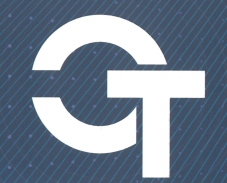 В данном разделе размещена информация о способах подписки на журнал «Электронная техника. Серия 3. Микроэлектроника», а также о вариантах доступа к электронным версиям журнала. 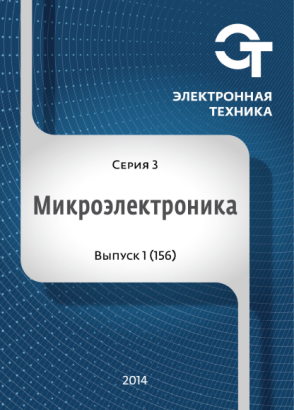 На сайте http://www.niime.ru/zhurnal-mikroelektronika, а также  в национальной электронной библиотеке http://elibrary.ru/defaultx.asp в свободном доступе находятся оглавления всех вышедших с 2014 года журналов и краткие аннотации опубликованных в них работ.Полнотекстовые варианты статей будут доступны на сайте http://www.niime.ru/zhurnal-mikroelektronika и в электронной библиотеке http://elibrary.ru/defaultx.asp через 2 года после публикации в журнале.По всем вопросам подписки и приобретения наших журналов необходимо обращаться в редакцию: ☎ +7 (495) 229-70-43; ✉ journal_EEM-3@mikron.ru